SERVIZIO SANITARIO NAZIONALE  - REGIONE PUGLIA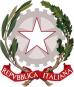 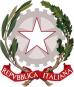 ASL FG/3UNITA’ OPERATIVA  INTEGRAZIONE SCOLASTICA                                                                                                                                                                                                                                                                                                                                                                                                                                                                               Tratturo Castigliane – 71100 Foggia    ___________________________PROFILO DINAMICO FUNZIONALEAlunno:               ________________________   ________________   ________________  _________________________________	__________		(Cognome)			(Nome)	           (Data di nascita)		(Indirizzo)			                 (Tel)	Classe:                         Sezione                     Anno scolastico Settori di attività in cui si riscontrano difficoltàAnalisi dello sviluppo potenziale dell’alunno secondo i parametri maggiormente compromessiSchede relative a:Asse cognitivoAsse affettivo relazionaleAsse comunicazionaleAsse linguisticoAsse sensorialeAsse motorio prassicoAsse neuropsicologicoAsse dell’autonomiaAsse dell’apprendimentoASSE COGNITIVO 	n°_1_progressivo  data 28/03/2014ASSE AFFETTIVO RELAZIONALE	n°__2___progressivo 	data 28/03/2014ASSE LINGUISTICO	n°__3___progressivo 	data 2803/2014ASSE SENSORIALE	n°__4___progressivo 	data 28/03/2014ASSE MOTORIO  PRASSICO	n°__5___progressivo 	data 28/03/2014ASSE COMUNICAZIONALE	n°__6___progressivo 	data 28/03/2014ASSE NEUROPSICOLOGICO	n°__7___progressivo 	data 28/03/2014ASSE dell'AUTONOMIA	n°__8___progressivo 	data 28/03/2014ASSE dell'APPRENDIMENTO	n°__9___progressivo 	data 28/03/2014ASSE dell'APPRENDIMENTO	n°_10____progressivo 	data 28/03/2014Profilo Dinamico FunzionaleI redattori:Sanitari:Scolastici:Familiari:	SPECIFICAZIONI riferite all'asse  COGNITIVO Descrivere COME  FUNZIONA  il soggetto in riferimento alle singole specificazioniSUCCESSIVO LIVELLO  DI  SVILUPPO che il soggetto mostra di possedere o poter avere in modo non generalizzato o non completamente autonomoSINTESI  DI  ASSE  Aspetti prioritari da considerare in relazione al contesto e al progetto educativoLIVELLO  DI  SVILUPPO  COGNITIVO RAGGIUNTO,  espresso in termini funzionali: fascia di sviluppo (normodotazione, ritardo lieve, medio, grave, insufficiente, ecc..), fase di sviluppo controllata (ad es. in termini piagetiani) età mentale, ecc..STRATEGIEutilizzate nella soluzione dei compiti propri della fascia di età, stile cognitivo,  ecc..Capacità di  USARE IN MODO INTEGRATO COMPETENZE DIVERSE (ad es. usa il linguaggio per programmare il gioco, utilizza lo sguardo per progettare le azioni, utilizza conoscenze precedenti per affrontare compiti nuovi, ecc..).SPECIFICAZIONI riferite all'asse AFFETTIVO RELAZIONALEDescrivere COME  FUNZIONA  il soggetto in riferimento alle singole specificazioniSUCCESSIVO LIVELLO  DI  SVILUPPO che il soggetto mostra di possedere o poter avere in modo non generalizzato o non completamente autonomoSINTESI  DI  ASSE  Aspetti prioritari da considerare in relazione al contesto e al progetto educativoAREA DEL "SE!" descrivendo in grado di autostima, la tolleranza alle frustrazioni, il grado di autonomia emotiva, ecc..RAPPORTO CON GLI ALTRI (distinto per adulti e coetanei) riferito in particolare alle modalità affettivo-relazionali di esprimere e comunicare i propri sentimenti, al grado di iniziativa-indipendenza emotiva raggiunta, alla capacità di collaborazione, ecc.MOTIVAZIONE AL RAPPORTO E ALL'ATTEGGIAMENTO nei riguardi dell'apprendimento scolastico, extra-scolastico e in diversi contesti e con diversi interlocutoriSPECIFICAZIONI  riferite all'asse LINGUISTICODescrivere COME  FUNZIONA  il soggetto in riferimento alle singole specificazioniSUCCESSIVO LIVELLO  DI  SVILUPPO che il soggetto mostra di possedere o poter avere in modo non generalizzato o non completamente autonomoSINTESI  DI  ASSE  Aspetti prioritari da considerare in relazione al contesto e al progetto educativoCOMPRENSIONE DEL LINGUAGGIO ORALE  (parole, frasi, periodi,  racconti di varia complessità, ecc..) in diversi contestiPRODUZIONE VERBALE rispetto allo sviluppo fonologico (dislalie), al patrimonio lessicale, alla struttura sintattica e narrativaUSO COMUNICATIVO DEL LINGUAGGIO VERBALE posseduto,in situazioni diverseUSO DI LINGUAGGI ALTERNATIVI e/o INTEGRATIVISPECIFICAZIONI riferite all'asse SENSORIALEDescrivere COME  FUNZIONA  il soggetto in riferimento alle singole specificazioniSUCCESSIVO LIVELLO  DI  SVILUPPO che il soggetto mostra di possedere o poter avere in modo non generalizzato o non completamente autonomoSINTESI  DI  ASSE  Aspetti prioritari da considerare in relazione al contesto e al progetto educativoFUNZIONALITA'  VISIVARiportando il tipo di eventuale deficit (acuità, campo visivo, percezione cromatica, paresi nn. Cranici, ecc.), grado di deficit, eventuale compenso in presenza di ausili, epoca di comparsa del disturbo, le concrete possibilità d'uso delle capacità  residue; le possibili funzioni di supportoFUNZIONALITA'  UDITIVA Rispetto al tipo (centrale, periferico, ecc.) e al grado di deficit, al compenso con ausili, all'epoca di comparsa del disturbo, alle possibilità d'uso delle capacità residue e degli ausili; alle possibili funzioni di supportoFUNZIONALITA'  TATTILESPECIFICAZIONI riferite all'asseMOTORIO PRASSICODescrivere COME  FUNZIONA  il soggetto in riferimento alle singole specificazioniSUCCESSIVO LIVELLO  DI  SVILUPPO che il soggetto mostra di possedere o poter avere in modo non generalizzato o non completamente autonomoSINTESI  DI  ASSE  Aspetti prioritari da considerare in relazione al contesto e al progetto educativoMOTRICITA'  GLOBALE  riportando le posture accessibili, l'equilibrio e le possibilità di spostamento, le modalità di controllo del movimento (ad es. la presenza di goffaggine, di paure motorie, di scarsa coordinazione, ecc..)MOTRICITA'  FINEosservata rispetto alla prensione, ad eventuali tremori, dismetrie, coordinazione settoriale, ecc. …PRASSIE  SEMPLICI E  COMPLESSE(in rapporto alle fasce di età) compiute con e in assenza dell'oggetto, con intento imitativo e/o creativoSPECIFICAZIONI riferite all'asse COMUNICAZIONALE  Descrivere COME  FUNZIONA  il soggetto in riferimento alle singole specificazioniSUCCESSIVO LIVELLO  DI  SVILUPPO che il soggetto mostra di possedere o poter avere in modo non generalizzato o non completamente autonomoSINTESI  DI  ASSE  Aspetti prioritari da considerare in relazione al contesto e al progetto educativoMEZZI  PREVILEGIATI(oculo-motorio, gestuale-mimico,mimico facciale, verbale,grafico pittorico, musicale, ecc..)CONTENUTI PREVALENTIMODALITA'  DI  INTERAZIONESPECIFICAZIONI riferite all'asse NEUROPSICOLOGICODescrivere COME  FUNZIONA  il soggetto in riferimento alle singole specificazioniSUCCESSIVO LIVELLO  DI  SVILUPPO che il soggetto mostra di possedere o poter avere in modo non generalizzato o non completamente autonomoSINTESI  DI  ASSE  Aspetti prioritari da considerare in relazione al contesto e al progetto educativoCAPACITA' MNESTICHE(memoria a breve termine, verbale e/o visuo-spaziale) ed al loro uso spontaneoCAPACITA' ATTENTIVE osservate rispetto a compiti di diversa natura  e complessità e rispetto a diverse condizioni ambientaliORGANIZZAZIONE SPAZIO-TEMPORALE nel comportamento spontaneo ed in compiti strutturatiSPECIFICAZIONI riferite all'asse dell'AUTONOMIA Descrivere COME  FUNZIONA  il soggetto in riferimento alle singole specificazioniSUCCESSIVO LIVELLO  DI  SVILUPPO che il soggetto mostra di possedere o poter avere in modo non generalizzato o non completamente autonomoSINTESI  DI  ASSE  Aspetti prioritari da considerare in relazione al contesto e al progetto educativoAUTONOMIA PERSONALE nella alimentazione, nella pulizia personale, nell'abbigliamento (annotare se a causa di reale assenza di possibilità o a causa di assenza di specifica azione educativa per l'autonomia)AUTONOMIA SOCIALEad esempio rispetto al controllo di spostamenti finalizzati all'interno o all'esterno di ambienti noti e alle capacità d'uso funzionale di strumenti di autonomia sociale (ad es. telefono, denaro, mezzi di trasporto pubblico, ecc.) ed anche rispetto ai rapporti con altre personeSPECIFICAZIONI riferite all'asse dell'APPRENDIMENTODescrivere COME  FUNZIONA  il soggetto in riferimento alle singole specificazioniSUCCESSIVO LIVELLO  DI  SVILUPPO che il soggetto mostra di possedere o poter avere in modo non generalizzato o non completamente autonomoSINTESI  DI  ASSE  Aspetti prioritari da considerare in relazione al contesto e al progetto educativoGIOCO E GRAFISMO (in età prescolare o in caso di menomazioni gravi) organizzazione del gioco - ad es. manipolativo, imitativo simbolico, ecc.- e del grafismo - ad es. scarabocchio non a significato, disegno rappresentativo, narrativo, descrittivo, ecc.-LETTURA,sua acquisizione ad esempio di singole sillabe, di parole, di frasi;  presenza e tipologia di errori; comprensione di quanto viene lettoSCRITTURA, sua acquisizione nelle sue diverse modalità  (ad es.: copiato, dettato, spontaneo, ecc.) e gradi di complessità (ad es.: sillaba, parola, frase, riassunto, tema, ecc.)SPECIFICAZIONI riferite all'asse dell'APPRENDIMENTODescrivere COME  FUNZIONA  il soggetto in riferimento alle singole specificazioniSUCCESSIVO LIVELLO  DI  SVILUPPO che il soggetto mostra di possedere o poter avere in modo non generalizzato o non completamente autonomoSINTESI  DI  ASSE  Aspetti prioritari da considerare in relazione al contesto e al progetto educativoCALCOLO,sua acquisizione (ad es.: contare, corrispondenza quantità - numero, le quattro operazioni, ecc.) e possesso del ragionamento matematico elementareALTRI  LINGUAGGIcapacità di leggere e interpretare anche messaggi espressi da linguaggi diversi (ad es.: immagine, suono, ecc.)livello di USO SPONTANEO delle competenze acquisiteambito degliAPPRENDIMENTI CURRICOLARIe non (da specificarsi secondo i diversi ordini di scuola) rispetto alle limitazioni connesse alla menomazioneCognome e nomeQualificaFirmaCognome e nomeQualificaFirmaCognome e nomeQualificaFirma